4º de PRIMARIAULTIMA SEMANA DE CURSO!VAMOS A PRACTICAR UN POUCO O VOCABULARIO DOS TEMAS QUE NON DEMOS.UNIT 5: AT THE CINEMAYou can lean this vocabulary in Oxford Learning Zone:https://elt.oup.com/student/amazingrooftops/?cc=global&selLanguage=enAnd you can learn the pronunciation of the words if you write the word in the following online dictionary.https://www.wordreference.com/Por exemplo, si queredes escoitar a pronuncia do nome “scary” escribidelo na barra e despois dadeslle ao altavoz.TAMEN APRENDEREDES A DECIR O QUE QUERES OU NON QUERES VER, E O QUE QUEREN VER OU NON QUEREN EL OU ELA. AQUÍ TEDES UN CADRO COA EXPLICACIÓN.Para practicar un pouco este novo vocabulario (a parte das cancions e das historias que podedes ver na páxina de Oxford) imos facer unhas  fichas interactivas. Tedes que facer igual que as semanas anteriores: copiar os enlaces e unha vez terminedes darlle a TERMINADO  e elexir a opción “Enviar mis respuestas al profesor”. Despois poñedes nome, curso e materia e enviades ao meu correo electrónico cristina.curras@edu.xunta.esACTIVITYhttps://es.liveworksheets.com/worksheets/en/English_as_a_Second_Language_(ESL)/Films_-_movies/Types_of_films-1_ph30304rxTHIS IS/THAT IS/THESE ARE/THOSE ARE(ESTE, ESE, AQUEL, AQUELES)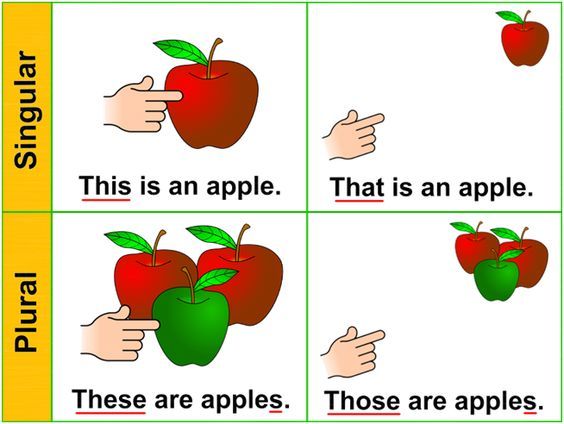 ACTIVITYhttps://es.liveworksheets.com/worksheets/en/English_as_a_Second_Language_(ESL)/Demonstratives/This,_that,_these,_those_uo6070hoUNIT 6: IN THE COMMUNITY GARDENYOU CAN SEE SOME OF THESE BUGS IN THE FOLLOWING VIDEOS:https://www.youtube.com/watch?v=tksBMUzZUAshttps://www.youtube.com/watch?v=ClT6JVCnQEoREMEMBER:ACTIVITY:https://es.liveworksheets.com/iq675343vg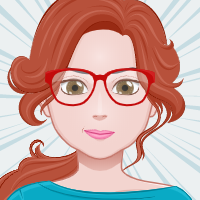 A FANTASY FILMA COMEDYA SCARY FILMAN ADVENTURE FILM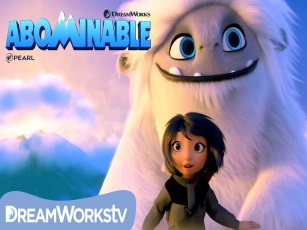 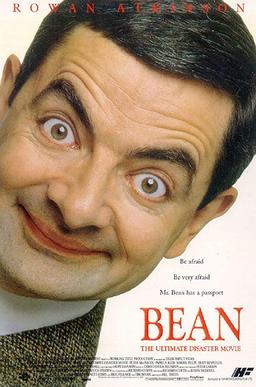 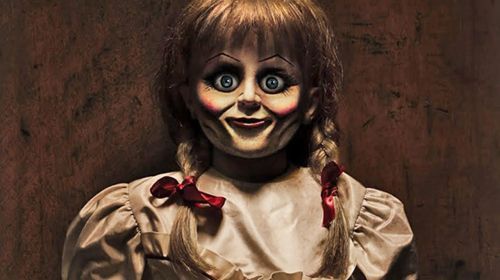 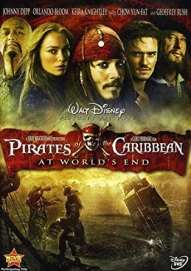 A WILDLIFE FILMA CARTOONA MUSICALA SCIENCE FICTION FILM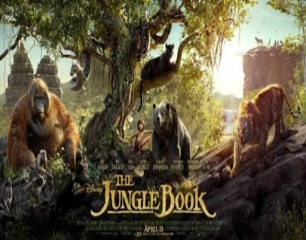 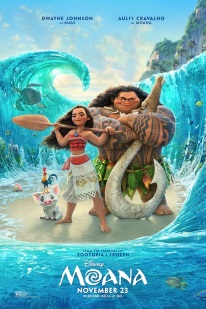 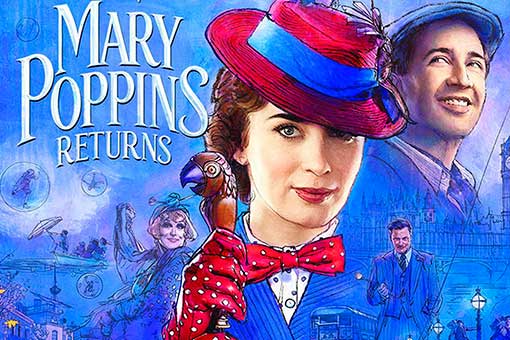 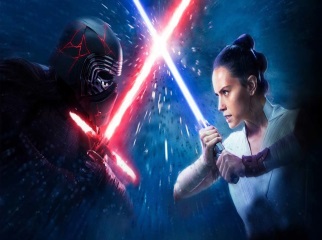 WHATDOYOUWANT TO WATCH?QUÉ QUERES VER TI?WHATDOESHESHEWANT TO WATCH?QUÉ QUERE VER EL?QUÉ QUERE VER ELA?IWANTTOWATCHA SCARY FILM.A SCIENCE FICTION FILM.A COMEDYIDON’T WANTTOWATCHA SCARY FILM.A SCIENCE FICTION FILM.A COMEDYEU QUERO VER UNHA PELI DE TERROR.EU NON QUERO VER UNHA COMEDIA.EU QUERO VER UNHA PELI DE TERROR.EU NON QUERO VER UNHA COMEDIA.EU QUERO VER UNHA PELI DE TERROR.EU NON QUERO VER UNHA COMEDIA.EU QUERO VER UNHA PELI DE TERROR.EU NON QUERO VER UNHA COMEDIA.EU QUERO VER UNHA PELI DE TERROR.EU NON QUERO VER UNHA COMEDIA.HESHEWANTSTOWATCHA SCARY FILM.A SCIENCE FICTION FILM.A COMEDYHESHEDOESN’T WANTTOWATCHA SCARY FILM.A SCIENCE FICTION FILM.A COMEDYEL QUERE/NON QUERE VER UNHA PELI DE TERROR.ELA QUERE/NON QUERE VER UNHA PELI DE CIENCIA FICCIÓN.EL QUERE/NON QUERE VER UNHA PELI DE TERROR.ELA QUERE/NON QUERE VER UNHA PELI DE CIENCIA FICCIÓN.EL QUERE/NON QUERE VER UNHA PELI DE TERROR.ELA QUERE/NON QUERE VER UNHA PELI DE CIENCIA FICCIÓN.EL QUERE/NON QUERE VER UNHA PELI DE TERROR.ELA QUERE/NON QUERE VER UNHA PELI DE CIENCIA FICCIÓN.EL QUERE/NON QUERE VER UNHA PELI DE TERROR.ELA QUERE/NON QUERE VER UNHA PELI DE CIENCIA FICCIÓN.A BUTTERFLYA BEEA LADYBIRDA WORM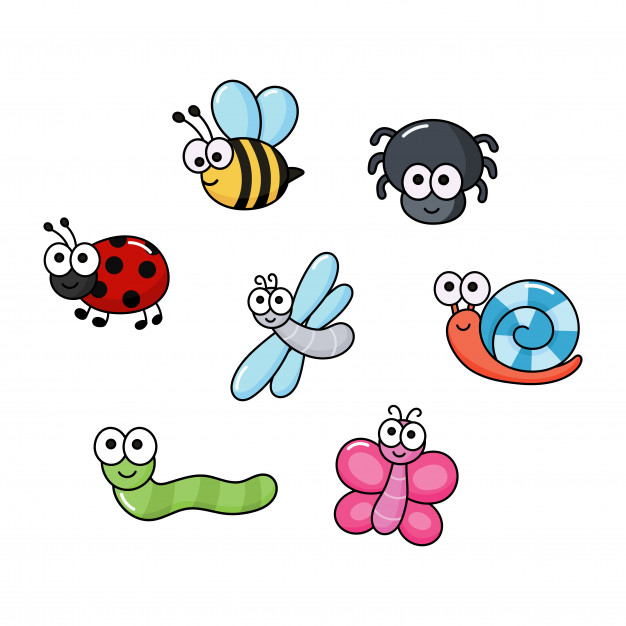 A SPIDERA SNAILAN ANTA GRASSHOPPER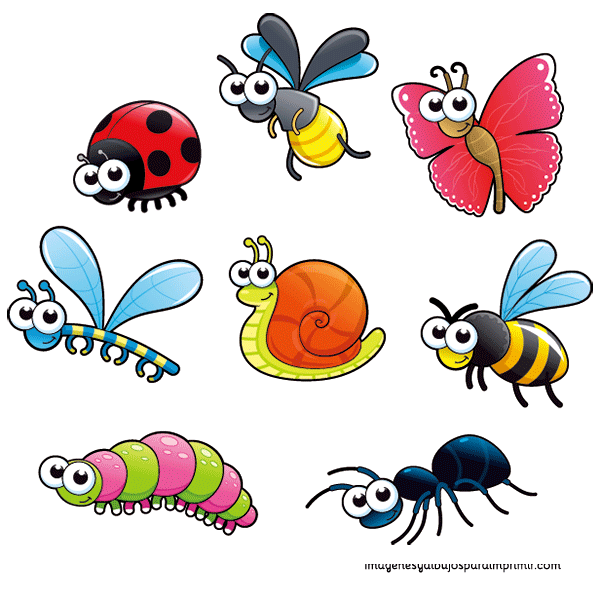 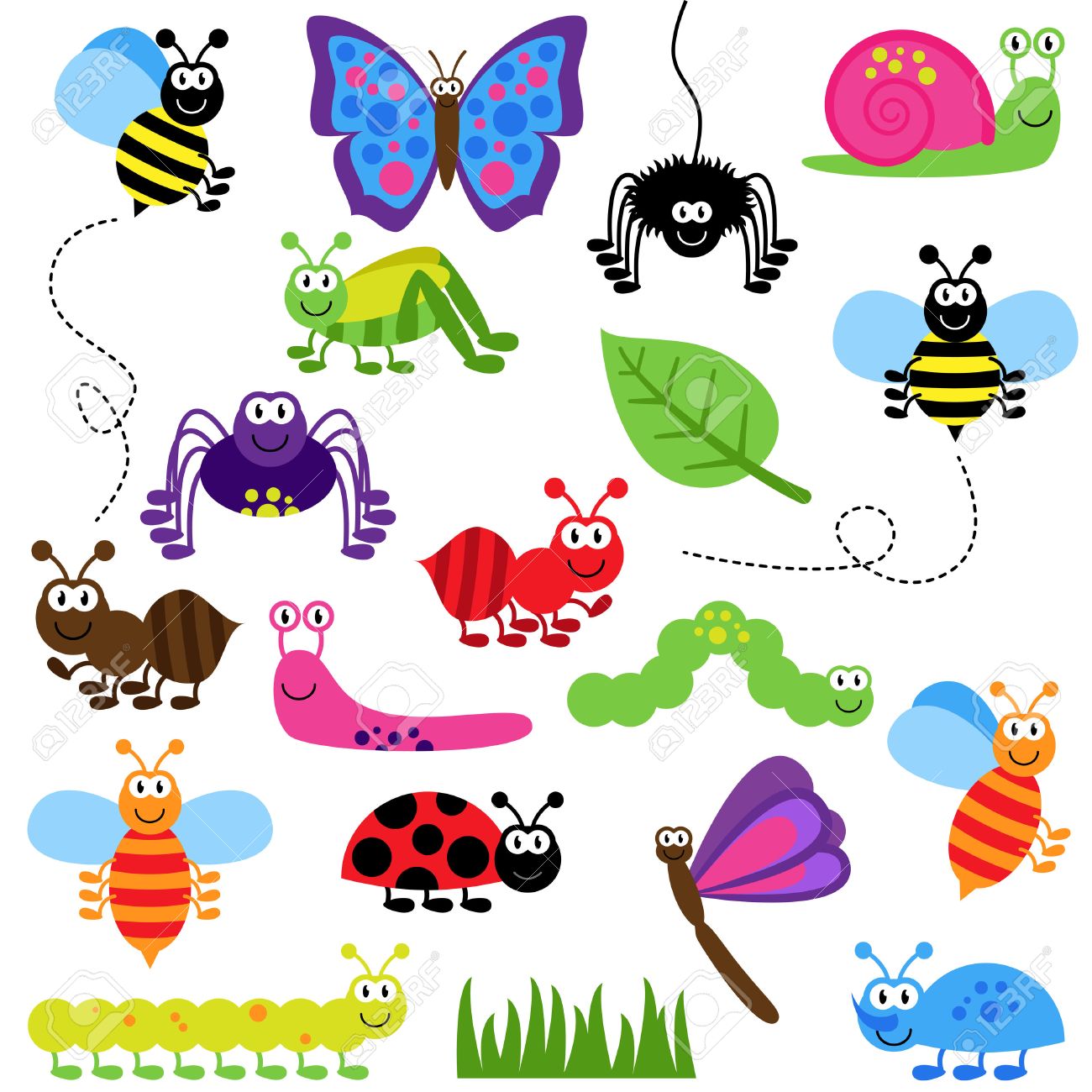 